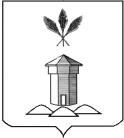 ПРЕДСТАВИТЕЛЬНОЕ СОБРАНИЕ БАБУШКИНСКОГО МУНИЦИПАЛЬНОГО ОКРУГА ВОЛОГОДСКОЙ ОБЛАСТИРЕШЕНИЕ03 февраля 2023 года                                                                                       №  138с.им. БабушкинаО внесении изменений в Положение о муниципальном жилищном контроле на территории Бабушкинского муниципального округа Вологодской области, утвержденное решением Представительного Собрания Бабушкинского муниципального округа от 28 ноября 2022 года № 82В целях приведения нормативного правового акта в соответствие с законодательством Российской Федерации, руководствуясь Уставом Бабушкинского муниципального округа Вологодской области,         Представительное Собрание Бабушкинского муниципального округа РЕШИЛО:1. Внести в Положение о муниципальном жилищном контроле на территории Бабушкинского муниципального округа Вологодской области, утвержденное решением Представительного Собрания Бабушкинского муниципального округа Вологодской области от 28.11.2022 г. № 82, следующие изменения: 1) пункт 1.8 раздела 1 Положения изложить в новой редакции:«1.8  При осуществлении муниципального жилищного контроля система оценки и управления рисками не применяется»;2) Раздел 4 Положения изложить в новой редакции:«4. Обжалование решений администрации, действий (бездействий) должностных лиц, уполномоченных осуществлять муниципальный жилищный контроль.4.1 Досудебный порядок подачи жалоб при осуществлении муниципального жилищного контроля не применяется».2. Настоящее решение подлежит опубликованию (обнародованию) в средствах массовой информации и размещению на официальном сайте администрации Бабушкинского муниципального округа в информационно-телекоммуникационной сети «Интернет», вступает в силу со дня принятия.Председатель                                                     Глава БабушкинскогоПредставительного Собрания                          муниципального округаБабушкинского муниципальногоокруга_________________А.М. Шушков                  _________________Т.С. Жирохова